Log into your HealthStream accountClick on “Catalog”Search for “What a Pain-Recorded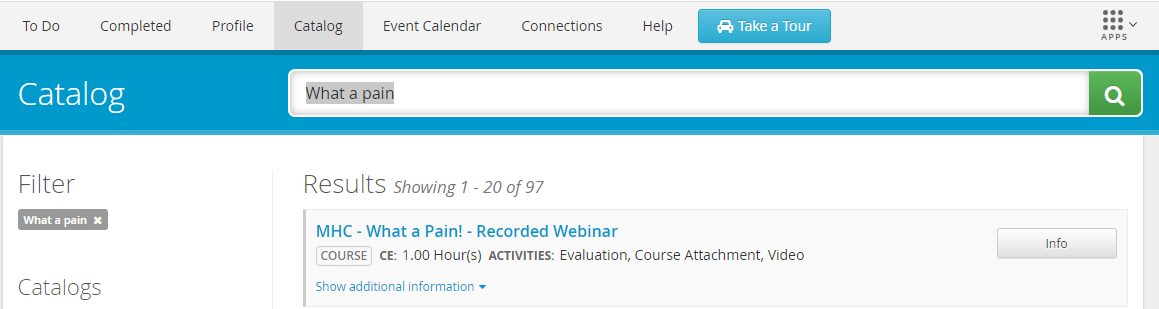 Click on “Info”Click on “Enroll”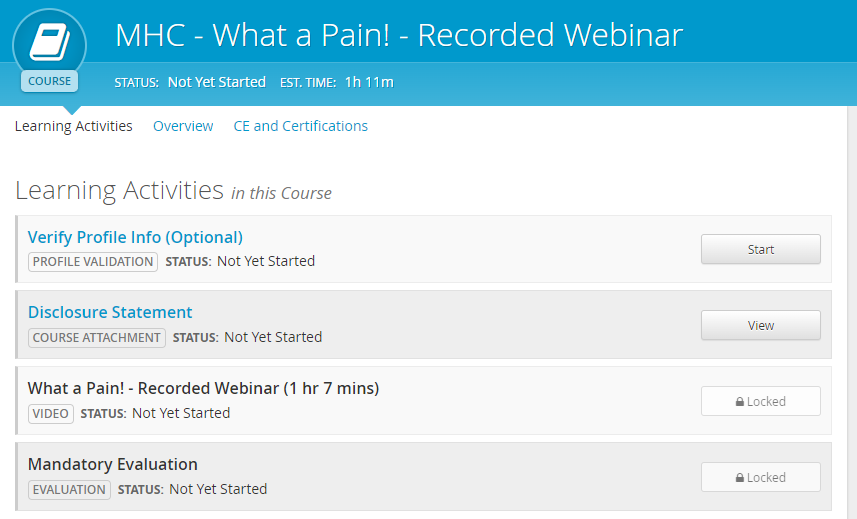 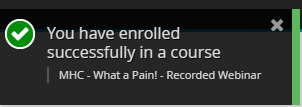 You must read the disclosure statement, view the video, and fill out the mandatory evaluation to obtain your continuing education certificate.To see the CE Certificate, you have to click the title of the course from the Completed tab.  Then, choose the CE and Certifications link: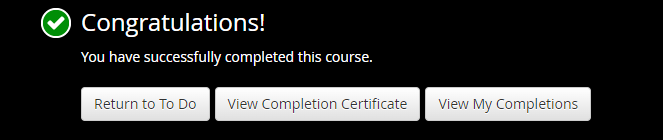 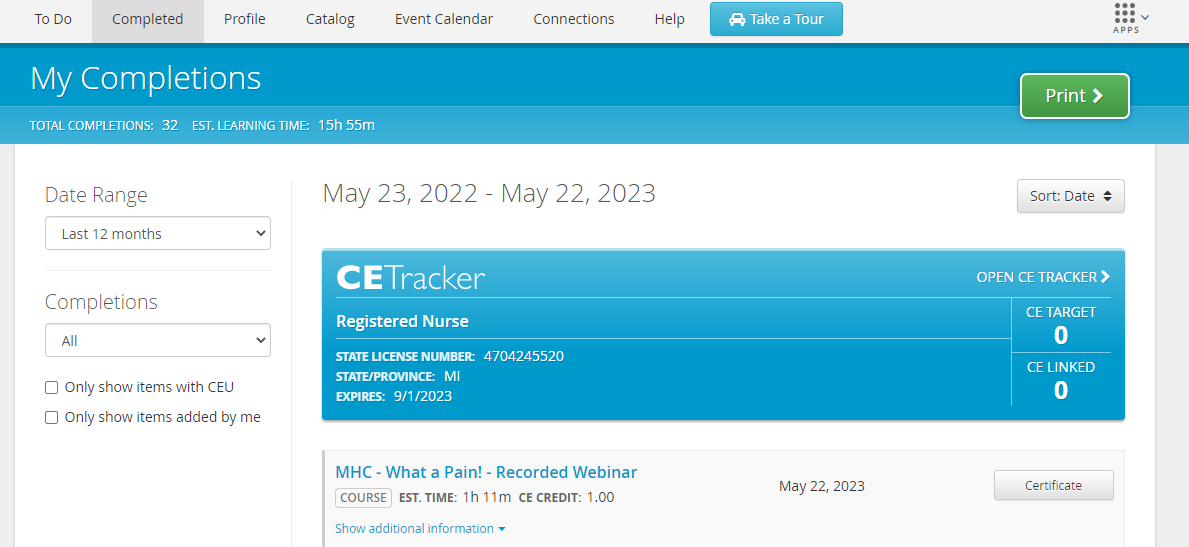 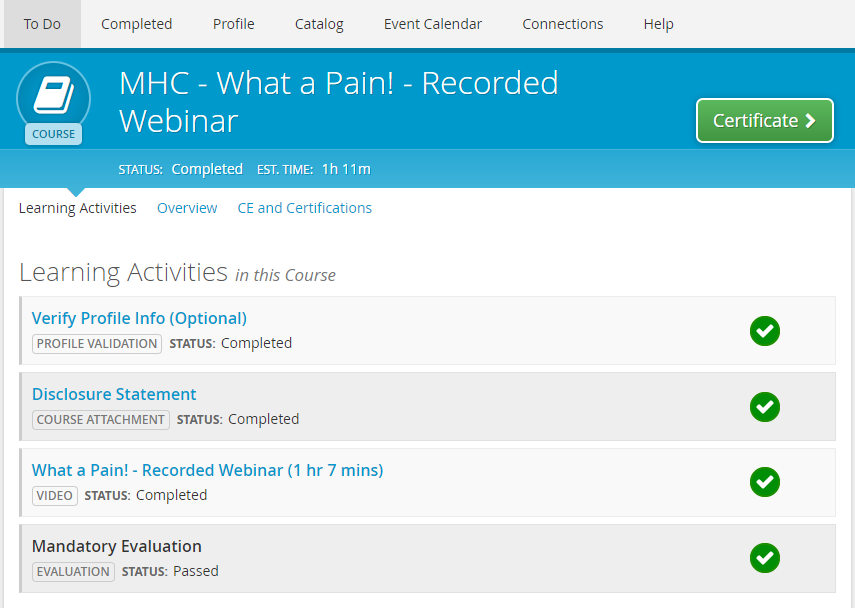 Print off your continuing education certificate.